AFYON KOCATEPE ÜNİVERSİTESİ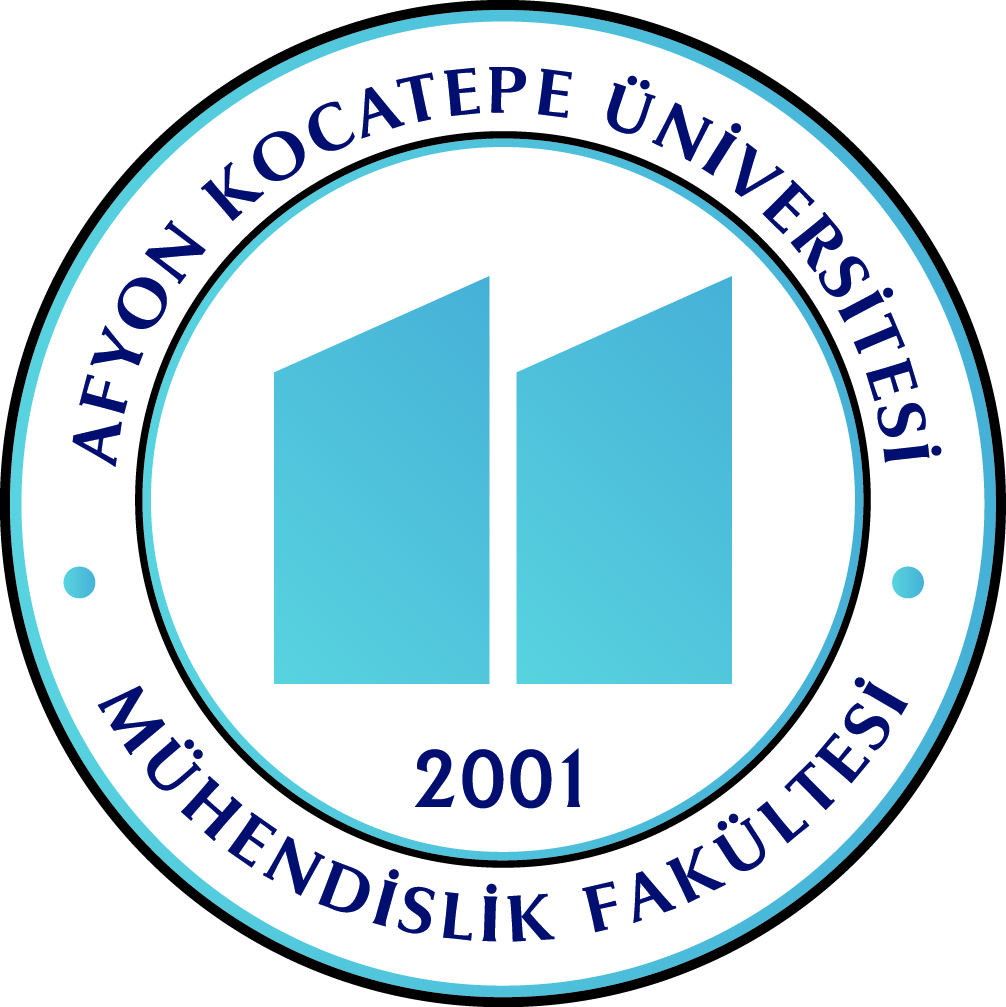 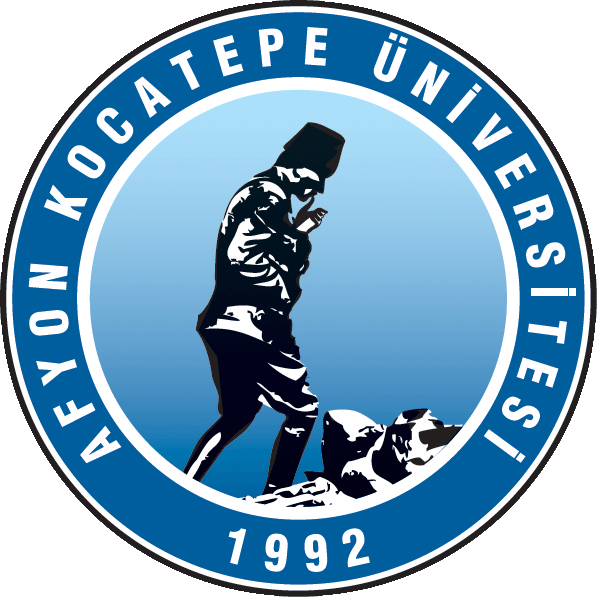 MÜHENDİSLİK  FAKÜLTESİNOT İLAN DEĞİŞİKLİKTALEP  FORMUTarih:…../..…/…....İlan değişiklik gerekçesi: …………………………………………………………………………………………………………………………………………………………………………………………………………………………………………. Öğretim Elemanı							Onaylayan (Bölüm Başkanı)ADI SOYADI:                                        				  	ADI SOYADI:İMZA	         :								 İMZA            :Not : Fakülte Yönetim Kurulunda görüşülmek üzere Dekanlığa teslim edilecektir.Sıra NoDERSİN ADIÖĞRENCİNİN ADI/SOYADIÖĞRENCİ NOSINAV TÜRÜÖNCEKİNOTUDÜZELTİLENNOTUHARF NOTU123467